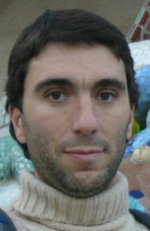 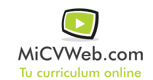 ESTUDIOSLicenciatura en Geología 12/2005LicenciadoEscuela de Geología Centroamericana (UCR) Costa Rica.Titulo de Licenciatura en Geologia Equiparado por el CONARE.El profesional en Geología involucrará además de las actividades tradicionales de su campo, las siguientes:    * Geología Urbana, la conservación y restauración del medioambiente asociado a la evaluación y prevención de los riesgos naturales y los impactos ambientales    * Generar estructuras de difusión masiva del quehacer geológico con el fin de valorizar y jerarquizar el papel del Geólogo en la sociedad.    * La informática y la comunicación.. Otra no especifiada Ingeniero Geólogo (UPC y Universidad de Barcelona)) 3/2002Ingeniero SuperiorIngeniería GeológicaLa Ingeniería Geológica es una titulación de 2º ciclo que nace de un acuerdo entre la Universidad de Barcelona y la Universidad Politécnica de Cataluña y que se imparte conjuntamente entre la Facultad de Geología y la Escuela Técnica Superior de Ingenieros de Caminos, Canales y Puertos.El campo profesional de los nuevos titulados se integrará en el proyecto, la dirección y la ejecución de la obra pública en lo referente a sus aspectos geológicos - geotécnicos (reconocimiento del terreno, obras y excavaciones subterráneas, cimentaciones, obras viarias), y también la investigación, evaluación, gestión y protección de los recursos naturales, el almacenamiento de residuos, así como la evaluación y previsión de riesgos geológicos.. Ingeniería EXPERIENCIA LABORALConstructora SJSR 1/2005-0/0
Construcción y Extracción (Control de Calidad) 
Santa Ana (San José)
Jefe de Calidad.UTE formada por FCC y Sacyr (España) y Soares Da Costa (Portugal)Proyecto de construccion de 2 carreteras en Costa Rica.Actualmente se encuantra 1 de los dos proyectos acabados.Labores propias del Cargo ejercido.- Elaboracion del plan de Calidad Para ambas obras.- Gestion del control de calidad realizado sobre los  procesos, documentacion, ensayos y equipos. - Realizacion de los informes finales de calidad una vez acabado el proyecto.- Manejo de los sistemas de calidad empleados por la empresa FCC.ACS 9/2002-3/2004
Construcción y Extracción (Control de Calidad) 
Barcelona España
Jefe de Calidad en obra civil en tres proyectos.Ampliacion del 4º carril de la autopista AP-7 (San Cugat  y el Papiol) ACESAAmpliacion de la B-30 (Administración)Puente enlace San Cugat (Administración local)Labores propias del Cargo ejercido.- Gestion del control de calidad realizado sobre los  procesos, documentacion, ensayos y equipos. - Realizacion de los informes finales de calidad una vez acabado el proyecto.- Manejo de los sistemas de calidad empleados por la empresa ACS. 
 

Barcelona EspañaInformación adicional<b>Formacion adicional en Diseño y promocion de paginas WEB, curso de 500 horas</b> Información adicional<b>Formacion adicional en Diseño y promocion de paginas WEB, curso de 500 horas</b> Información adicional<b>Formacion adicional en Diseño y promocion de paginas WEB, curso de 500 horas</b> 